URBANA VOLUNTEER FIRE AND RESCUESPORTSMAN’S RAFFLE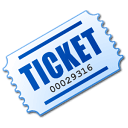 SATURDAY OCTOBER 15, 2022                      Doors Open 4:30pm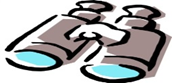 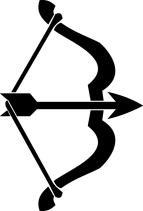 $35.00 Donation includes Meal & 1 Guest  Doors open 4:30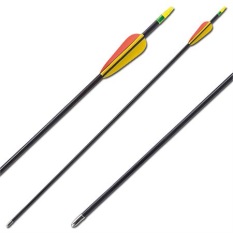      Make checks payable to: UVFD Mail to:	  	                                 UVFDC/o Donna Houck or Cheryl Hipkins3602 Urbana Pike              Frederick MD 21704Contact: Call or text Donna at (240)440-8124 for tickets or additional informationCheryl Hipkins at Cherylhipkins@gmail.com